Bil. 3TEAM Götaland, REGION 5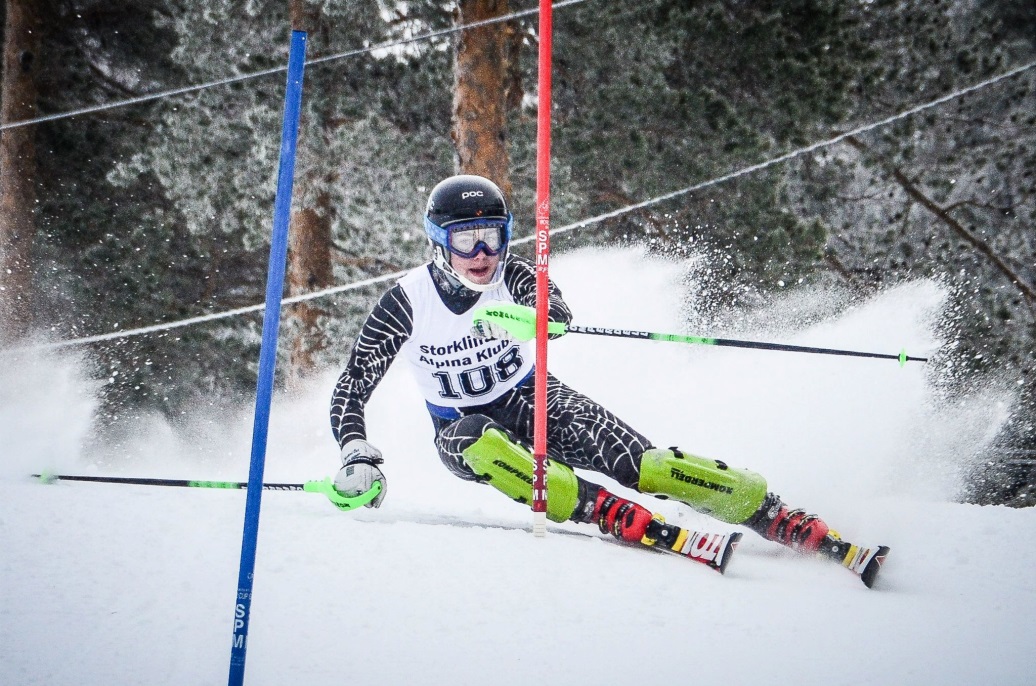 Lägerplanering 2013-2014: U15, U16SSF = Svenska Skidförbundet DatumInnehållPlatsAktivaAnsvariga17-19/5Skolningsläger SSFÖstersundU16 (98)SSF2/6Fystest 1 BarmarkBoråsU15, U16Ove Prissberg31/8 -1/9Fystest 2 Barmark TeambuildningFalköpingU15, U16Västergötlands AK28/9Distriktsledarträff, Höstmöte JönköpingDistriktsledareLasse Borén10-14/10(to – må)Snöläger 1, test utrustningSöldenU15, U16Östergötlands AK26/10 – 3/11Höstlov23–26/11Snöläger2/uttagningsläger U16Funäsdalen/ Kaprun?U15, U16Skånes AK13-15/12Skolningsläger 1 SSFKlövsjö?(ej bestämt)U16?28-29/12Regionalt Svängläger HöghedenU15Bohuslän-Dals AK24-26/1Skolningsläger 2 SSFFunäsdalen?(ej bestämt)U16?8/1USM FartträningFunäsdalenU15, U16Göteborgs AK9/1USM FartträningFunäsdalenU15, U16samarrangemang 10/1USM Genomåk, DHFunäsdalenU15, U16med Region 411/1USM deltävling 1, DHFunäsdalenU15, U1612/1USM deltävling 2, SGFunäsdalenU15, U1618-19/1Fartträning LVC?U11-12, U13-14Smålands AK6-8/3Träning inför USM (SG, GS, SL)?U15, U16Smålands AK15-17/3LVC FinalYxbackenU 11-12,U 13-14NorköpingV1114-16/3USM U15?U15Stockholms SFV1111-16/3USM U16?U16Ej klart ännu